Р О С С И Й С К А Я   Ф Е Д Е Р А Ц И Я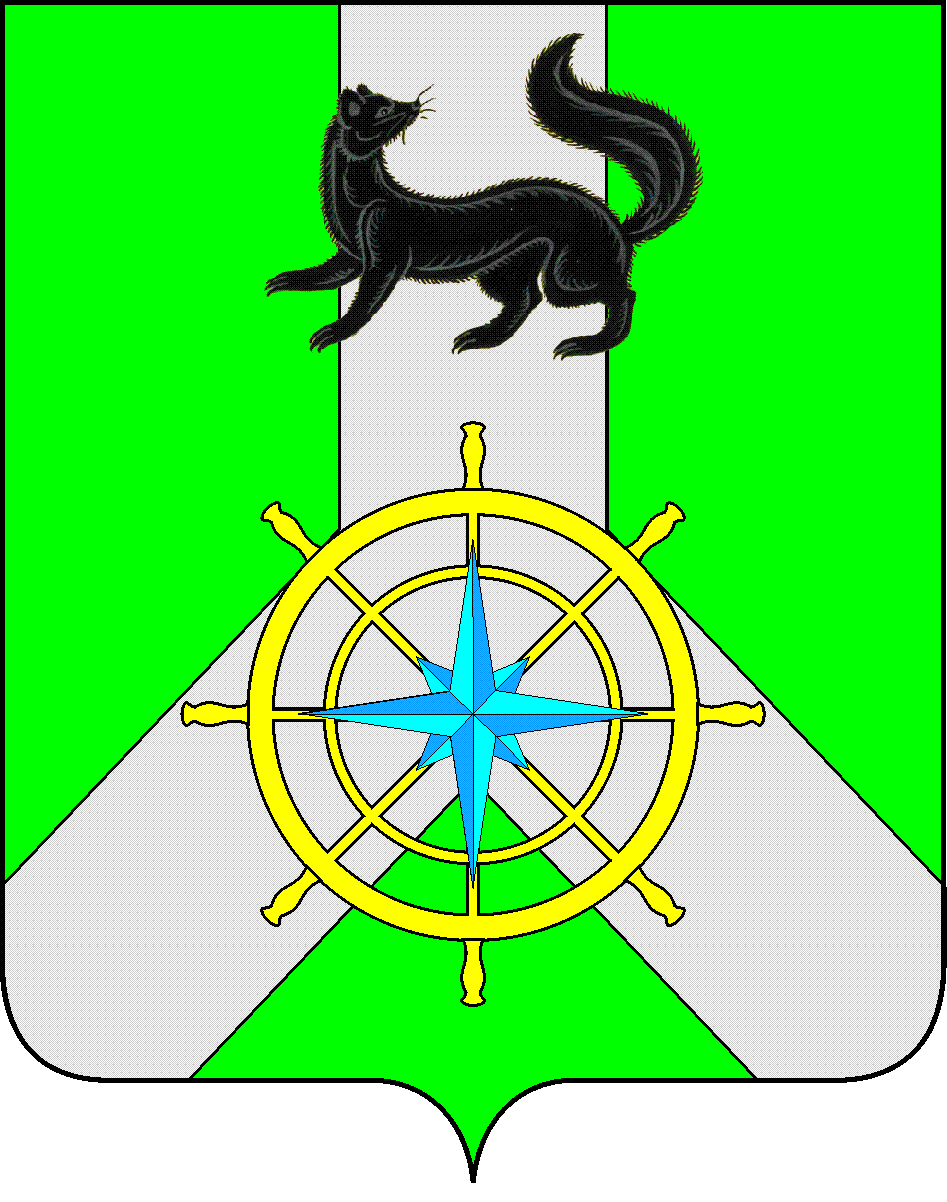 И Р К У Т С К А Я   О Б Л А С Т ЬК И Р Е Н С К И Й   М У Н И Ц И П А Л Ь Н Ы Й   Р А Й О НА Д М И Н И С Т Р А Ц И Я П О С Т А Н О В Л Е Н И Е О порядке сообщения  лицамизамещающими  должности муниципальной службы администрации Киренского района и ее структурных подразделенийо получении подарка  в связи с их должностным положением или исполнением ими служебных (должностных) обязанностей, сдачи и оценки подарка, реализации (выкупа) и зачисления средств вырученных от его реализацииВ соответствии с Федеральным законом «О противодействии коррупции» от 25.12.2008 № 273-ФЗ (в ред. от 22.12.2014г.), Федеральным законом «О муниципальной службе в Российской Федерации»  от 02.03.2007 № 25-ФЗ (в ред. от 13.07.2015 года), Законом Иркутской области  «О противодействии коррупции в Иркутской области», от 13.10.2010 года № 92-оз (в ред. от 11.12.2014г.), Постановлением Правительства Российской Федерации от 09.01.2014 №10 «О порядке сообщения отдельными категориями лиц о получении подарка в связи с их должностным положением или исполнением ими служебных (должностных) обязанностей, сдачи и оценки подарка, реализации (выкупа) и зачисления средств, вырученных от его реализации», ПОСТАНОВЛЯЕТУтвердить Положение о порядке сообщения,  лицами,  замещающими  должности муниципальной службы в администрации  Киренского  района и ее структурных подразделений  о получении подарка в связи с их должностным положением или исполнением ими служебных (должностных) обязанностей, сдаче и оценке подарка, реализации (выкупе) и зачислении средств, вырученных от его реализации (приложение № 1).2.  Главному специалисту по работе с кадрами администрации Киренского района   ознакомить муниципальных служащих  с настоящим постановлением.3.    Настоящее постановление подлежит официальному опубликованию в Бюллетене нормативно – правовых актов Киренского муниципального района "Киренский районный вестник" и размещению на официальном сайте администрации Киренского муниципального района kirenskrn.irkobl.ru.4. Постановление вступает в силу со дня подписания.5.Контроль за выполнением настоящего постановления оставляю за собой.Глава администрации Киренского  района                                                                                     К.В. СвистелинПодготовил:Е.В. Потапова 4-34-62СОГЛАСОВАНО:Заведующий правовым отделом                                                       А.В. ВоробьевГлавный специалист по работес кадрами                                                                                          В.В. Муромцева Приложение № 1УтвержденПостановлением Администрации Киренского муниципального районаот  10 августа  2015 года № 497ПОЛОЖЕНИЕО порядке сообщения лицами, замещающими должности муниципальной службы администрации Киренского района и ее структурных подразделений   о получении подарка в связи с их должностным положением или исполнением ими служебных (должностных) обязанностей, сдаче и оценке подарка, реализации (выкупе) и зачислении средств,   вырученных  от его реализации1. Настоящее положение определяет порядок сообщения,  лицами,  замещающими  должности муниципальной службы в администрации  Киренского  района и ее структурных подразделениях (далее – муниципальный служащий) о получении подарка в связи с протокольными мероприятиями, служебными командировками и другими официальными мероприятиями, участие в которых связано с их должностным положением или исполнением ими служебных (должностных) обязанностей, порядок сдачи и оценки подарка, реализации (выкупа) и зачисления средств, вырученных от его реализации.2. Для целей настоящего положения используются следующие понятия:«подарок, полученный в связи с протокольными мероприятиями, служебными командировками и другими официальными мероприятиями» - подарок, полученный муниципальными служащим от физических (юридических) лиц, которые осуществляют дарение исходя из должностного положения одаряемого или исполнения им служебных (должностных) обязанностей, за исключением канцелярских принадлежностей, которые в рамках протокольных мероприятий, служебных командировок и других официальных мероприятий предоставлены каждому участнику указанных мероприятий в целях исполнения им своих служебных (должностных) обязанностей, цветов и ценных подарков, которые вручены в качестве поощрения (награды);«получение подарка в связи с должностным положением или в связи с исполнением служебных (должностных) обязанностей» - получение муниципальным служащим лично или через посредника от физических (юридических) лиц подарка в рамках осуществления деятельности, предусмотренной должностным регламентом (должностной инструкцией), а также в связи с исполнением служебных (должностных) обязанностей в случаях, установленных федеральными законами и иными нормативными актами, определяющими особенности правового положения и специфику профессиональной служебной и трудовой деятельности указанных лиц.3. Муниципальные служащие вправе получать не предусмотренные законодательством Российской Федерации подарки от физических (юридических) лиц в связи с их должностным положением или исполнением ими служебных (должностных) обязанностей.4.  Муниципальные служащие обязаны в порядке, предусмотренном настоящим положением, уведомлять обо всех случаях получения подарка в связи с их должностным положением или исполнением ими служебных (должностных) обязанностей.5. Уведомление о получении подарка в связи с должностным положением или исполнением служебных (должностных) обязанностей (далее - уведомление), составленное согласно приложения, представляется не позднее 3 рабочих дней со дня получения подарка в комиссию по соблюдению требований к служебному поведению государственных служащих или муниципальных служащих и урегулированию конфликта интересов Администрации. К уведомлению прилагаются документы (при их наличии), подтверждающие стоимость подарка (кассовый чек, товарный чек, иной документ об оплате (приобретении) подарка).В случае если подарок получен во время служебной командировки, уведомление представляется не позднее 3 рабочих дней со дня возвращения лица, получившего подарок, из служебной командировки.При невозможности подачи уведомления в сроки, указанные в абзацах первом и втором настоящего пункта, по причине, не зависящей от муниципального служащего, оно представляется не позднее следующего дня после ее устранения.6. Уведомление составляется в 2 экземплярах, один из которых возвращается лицу, представившему уведомление, с отметкой о регистрации, другой экземпляр направляется в комиссию по соблюдению требований к служебному поведению государственных служащих или муниципальных служащих и урегулированию конфликта интересов (далее – комиссия).7. Подарок, стоимость которого подтверждается документами и превышает 3 тыс. рублей либо стоимость которого получившим его муниципальному служащему неизвестна, сдается уполномоченному ответственному лицу, которое принимает его на хранение по акту приема-передачи не позднее 5 рабочих дней со дня регистрации уведомления в соответствующем журнале регистрации.8. До передачи подарка по акту приема-передачи ответственность в соответствии с законодательством Российской Федерации за утрату или повреждение подарка несет лицо, получившее подарок.9. В целях принятия к бухгалтерскому учету подарка в порядке, установленном законодательством Российской Федерации, определение его стоимости проводится на основе рыночной цены, действующей на дату принятия к учету подарка, или цены на аналогичную материальную ценность в сопоставимых условиях с привлечением при необходимости комиссии или коллегиального органа. Сведения о рыночной цене подтверждаются документально, а при невозможности документального подтверждения - экспертным путем. Подарок возвращается сдавшему его лицу по акту приема-передачи в случае, если его стоимость не превышает 3 тыс. рублей.10. Комиссия по  соблюдению требований к служебному поведению государственных служащих или муниципальных служащих и урегулированию конфликта интересов администрации Киренского муниципального района обеспечивает включение в установленном порядке принятого к бухгалтерскому учету подарка, стоимость которого превышает 3 тыс. рублей, в реестр имущества администрации Киренского муниципального района.11.  Муниципальный служащий, сдавший подарок, может его выкупить, направив на имя работодателя  соответствующее заявление не позднее двух месяцев со дня сдачи подарка.12. Комиссия по соблюдению требований к служебному поведению государственных служащих или муниципальных служащих и урегулированию конфликта интересов  Киренского муниципального района   в течение 3 месяцев со дня поступления заявления, указанного в пункте 11 настоящего положения, организует оценку стоимости подарка для реализации (выкупа) и уведомляет в письменной форме лицо, подавшее заявление, о результатах оценки, после чего в течение месяца заявитель выкупает подарок по установленной в результате оценки стоимости или отказывается от выкупа.13. Подарок, в отношении которого не поступило заявление, указанное в пункте 11 настоящего положения, может использоваться администрацией с учетом заключения комиссии о целесообразности использования подарка для обеспечения деятельности администрации  Киренского муниципального района.14. В случае нецелесообразности использования подарка Глава  администрации Киренского муниципального района принимается решение о реализации подарка и проведении оценки его стоимости для реализации (выкупа), осуществляемой посредством проведения торгов в порядке, предусмотренном законодательством Российской Федерации.15. Оценка стоимости подарка для реализации (выкупа), предусмотренная пунктами 12 и 14 настоящего положения, осуществляется субъектами оценочной деятельности в соответствии с законодательством Российской Федерации об оценочной деятельности.16. В случае если подарок не выкуплен или не реализован,   Глава администрации Киренского муниципального района принимается решение о повторной реализации подарка, либо о его безвозмездной передаче на баланс благотворительной организации, либо о его уничтожении в соответствии с законодательством Российской Федерации.17. Средства, вырученные от реализации (выкупа) подарка, зачисляются в доход соответствующего бюджета в порядке, установленном бюджетным законодательством Российской Федерации.Приложение № 1 Положению о порядке сообщения  лицами, замещающими  должности муниципальной службы,   о получении подарка в связи с их должностным положением или исполнением ими служебных (должностных) обязанностей, сдаче и оценке подарка, реализации (выкупе) и зачислении средств,   вырученных  от его реализации В  комиссию по  соблюдению требований к служебному поведению государственных служащих или муниципальных служащих и урегулированию конфликта интересов администрации Киренского муниципального районаОт _______________________________________________________________________________________________                                   (ф.и.о., занимаемая должность)Уведомление о получении подарка от "__" ________ 20__ г.Извещаю о получении ____________________________________________________(дата получения)подарка(ов) на ________________________________________________________________(наименование протокольного мероприятия, служебной командировки, другого официального мероприятия, место и дата проведения)Приложение: ______________________________________________ на _____ листах.(наименование документа)Лицо, представившееуведомление         _________  _________________________  "__" ____ 20__ г.(подпись)    (расшифровка подписи)Лицо,     принявшееуведомление         _________  _________________________  "__" ____ 20__ г.     (подпись)    (расшифровка подписи)Регистрационный номер в журнале регистрации уведомлений ___________________"__" _________ 20__ г.--------------------------------<*> Заполняется при наличии документов, подтверждающих стоимость подарка.от    10  августа  2015 года № 497г. КиренскНаименование подаркаХарактеристика подарка, его описаниеКоличество предметовСтоимость в рублях <*>1.2.3.